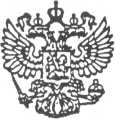 СОВЕТ ДЕПУТАТОВ МУНИЦИПАЛЬНОГО ОБРАЗОВАНИЯ «ХОЗЬМИНСКОЕ»ЧЕТВЕРТОГО СОЗЫВА(165121, Архангельская область, Вельский  район, п. Хозьмино, ул. Центральная, д. 23)(двадцать четвертое заседание)Р Е Ш Е Н И Е от 19 ноября 2019 года                       № 130       	О налоге на имущество физических лиц	В соответствии с главой 32 Налогового кодекса Российской Федерации, Совет депутатов муниципального образования «Хозьминское» РЕШАЕТ:Ввести на территории муниципального образования «Хозьминское» налог на имущество физических лиц (далее - налог) с 01 января 2020 года.Налоговая база определяется в отношении каждого объекта налогообложения как его кадастровая стоимость, указанная в государственном кадастре недвижимости по состоянию на 01 января года, являющегося налоговым периодом, с учетом особенностей, предусмотренных Налоговым кодексом Российской Федерации.3.Установить налоговые ставки в следующих размерах:0,1 процента в отношении:- жилых домов; частей жилых домов;- квартир, частей квартир;- комнат;- объектов незавершенного строительства в случае, если проектируемым назначением таких объектов является жилой дом;- единых недвижимых комплексов, в состав которых входит хотя бы один жилой дом;- гаражей и машино-мест;- хозяйственных строений или сооружений, площадь каждого из которых не превышает 50 квадратных метров и которые расположены на земельных участках, предоставленных для ведения личного подсобного хозяйства, дачного хозяйства, огородничества, садоводства или индивидуального жилищного строительства;2) 2 процента в отношении:- объектов налогообложения, включенных в перечень, определяемый в соответствии с пунктом 7 статьи 378.2 Налогового Кодекса Российской Федерации, в отношении объектов налогообложения, предусмотренных абзацем вторым пункта 10 статьи 378.2 Налогового Кодекса Российской Федерации, а также  отношении объектов налогообложения, кадастровая стоимость каждого из которых превышает 300 миллионов рублей;3)  0,5 процента в отношении прочих объектов налогообложения.В соответствии с пунктом 7 статьи 403 налогового кодекса  Российской Федерации в отношении объектов налогообложения, расположенных на территории МО «Хозьминское», размеры налоговых вычетов, предусмотренных пунктами 3-6 статьи 403 Налогового кодекса Российской Федерации, увеличиваются, и устанавливаются в следующих размерах в отношении:- Налоговая база в отношении квартиры, части жилого дома определяется как  кадастровая стоимость, уменьшенная на величину кадастровой стоимости 20 квадратных метров общей площади этой квартиры, части жилого дома.- Налоговая база в отношении комнаты, части квартиры определяется как ее кадастровая стоимость, уменьшенная на величину кадастровой стоимости 10 квадратных метров площади этой комнаты, части квартиры.- Налоговая база в отношении жилого дома определяется как его кадастровая стоимость, уменьшенная на величину кадастровой стоимости 50 квадратных метров общей площади этого жилого дома.- Налоговая база в отношении единого недвижимого комплекса, в состав которого входит хотя бы один жилой дом, определяется как его кадастровая стоимость, уменьшенная на один миллион рублей.Признать утратившим силу решение Совета депутатов МО «Хозьминское» от 14 ноября 2017 года № 65.Настоящее решение вступает в силу с 01 января 2020 года, но не ранее чем по истечении одного месяца со дня его официального опубликования и не ранее 1-го числа очередного налогового периода по налогу на имущество физических лиц.Глава МО «Хозьминское»                                                                 Е.В. Суслова                                  